Únorové hledání chyb 2024Obávanou úlohou v rámci přijímacích zkoušek ke studiu na středních školách je hledání chyb v textu. Přesně takovou úlohu si můžete vyzkoušet. A když narazíte na problém, zkuste najít nápovědu v některém z videí: PravopisPracovní list pro žáky, kteří potřebují procvičit úlohu, jejímž principem je hledání chyb v textu. Pracovní list je tak možné využít při přípravě na přijímací zkoušky ke studiu na víceletých gymnáziích i čtyřletých oborech středních škol, stejně tak ho mohou využít budoucí maturanti. _________________________________________________Nalezněte v textu 4 pravopisné chyby a opravte je:Madagaskar je ostrov izolovaný od zbytku světa. Díky tomu tam vznikl unikátní ekosystém a také se tam vyvíjeli pozoruhodné lidské kultury. Nový archeologický výzkum ale ukázal, že Madagaskar asi přece jenom nějaké kulturní kontakty s jinými civilizacemi udržovat mohl.V jeskyni na západě Madagaskaru archeologové odhalili unikátní prehistorické skalní kresby. Tento objev je zásadní, protože se jedná o první skutečně vizuální umění s tohoto ostrova, které zobrazuje výjevy přírody a postavy podobné lidem a zvířatům. Až doposud se na Madagaskaru podařilo najít jenom několik míst se skalním uměním, jež ale bylo velmi jednoduché a zobrazovalo pouze symboly.Úplně nejvíc autory překvapilo, že celý styl jeskyních maleb navazuje svou použitou symbolikou na vzory, které se používaly dva tisíce let před naším letopočtem na Borneu.Vědci narazili i na několik dalších překvapení. Pravěcí lidé totiž na stěnách zachytili i několik vyhynulých tvorů. Obrazy sice nejsou úplně jasné, ale archeologové odhalili nejméně tři druhy s vysokou mírou pravděpodobnosti: lemura, obrovského nelétavého ptáka a masivní pravěké želvy. Všechny tato zvířata jsou už stovky let vyhynulá a předpokládá se, že za jejich zmizení mohou právě lidé.(https://ct24.ceskatelevize.cz/clanek/veda/praveke-malby-a-pismo-naznacuji-napojeni-madagaskaru-na-egypt-a-borneo-344558; upraveno, kráceno)ŘešeníMadagaskar je ostrov izolovaný od zbytku světa. Díky tomu tam vznikl unikátní ekosystém a také se tam vyvíjeli (vyvíjely) pozoruhodné lidské kultury. Nový archeologický výzkum ale ukázal, že Madagaskar asi přece jenom nějaké kulturní kontakty s jinými civilizacemi udržovat mohl.V jeskyni na západě Madagaskaru archeologové odhalili unikátní prehistorické skalní kresby. Tento objev je zásadní, protože se jedná o první skutečně vizuální umění s (z) tohoto ostrova, které zobrazuje výjevy přírody a postavy podobné lidem a zvířatům. Až doposud se na Madagaskaru podařilo najít jenom několik míst se skalním uměním, jež ale bylo velmi jednoduché a zobrazovalo pouze symboly.Úplně nejvíc autory překvapilo, že celý styl jeskyních (jeskynních) maleb navazuje svou použitou symbolikou na vzory, které se používaly dva tisíce let před naším letopočtem na Borneu.Vědci narazili i na několik dalších překvapení. Pravěcí lidé totiž na stěnách zachytili i několik vyhynulých tvorů. Obrazy sice nejsou úplně jasné, ale archeologové odhalili nejméně tři druhy s vysokou mírou pravděpodobnosti: lemura, obrovského nelétavého ptáka a masivní pravěké želvy. Všechny (Všechna) tato zvířata jsou už stovky let vyhynulá a předpokládá se, že za jejich zmizení mohou právě lidé.Co jsem se touto aktivitou naučil(a):………………………………………………………………………………………………………………………………………………………………………………………………………………………………………………………………………………………………………………………………………………………………………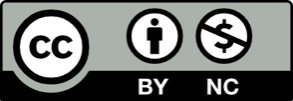 